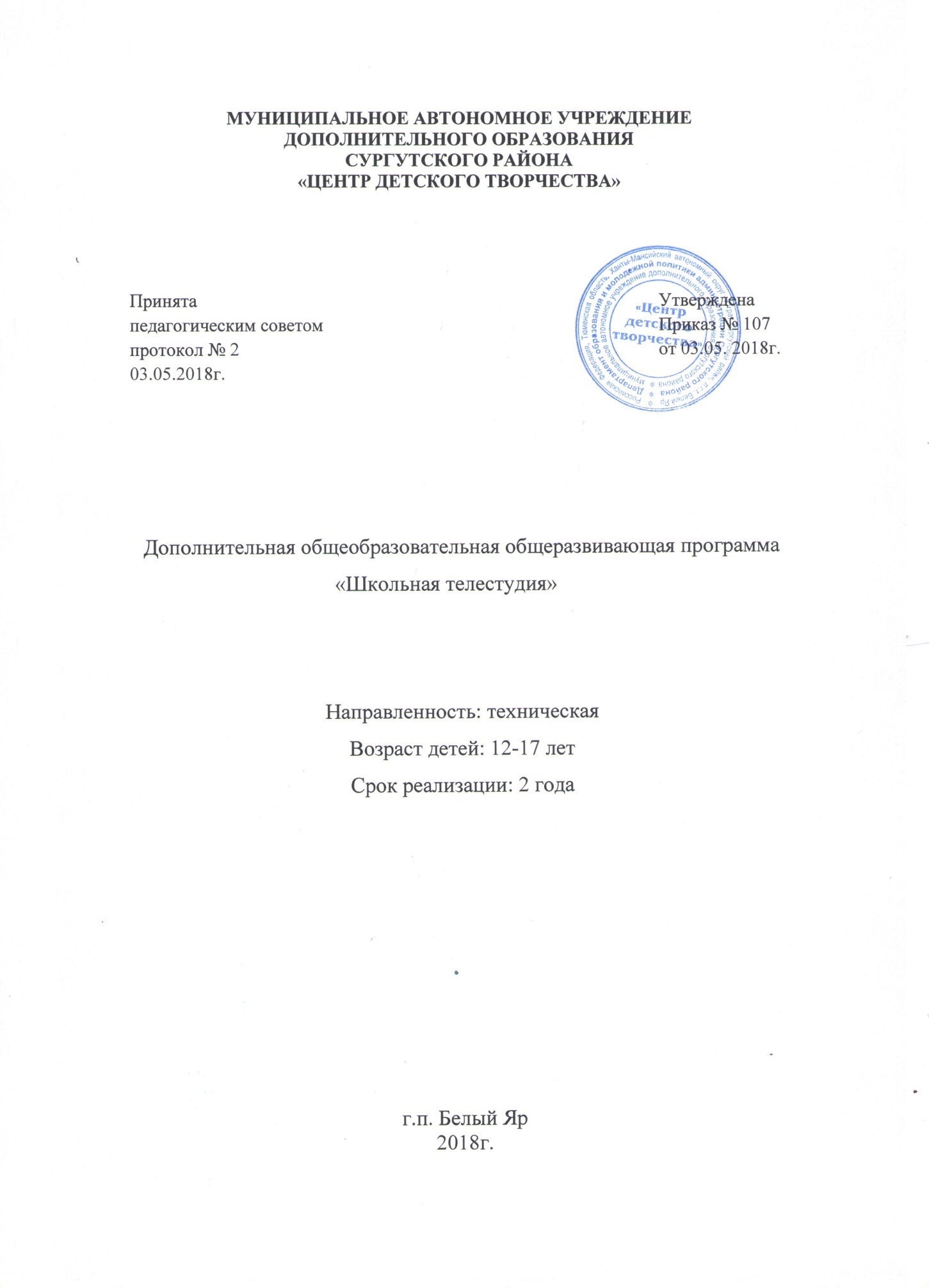 ПАСПОРТ ПРОГРАММЫПояснительная записка	Дополнительная общеобразовательная программа «Школьная телестудия» составлена в соответствии с:	- Федеральным законом  № 273-ФЗ «Об образовании в Российской Федерации»;	- Приказом Министерства образования и науки Российской Федерации от 29 августа 2013 г. № 1008 «Об утверждении Порядка организации и осуществления образовательной деятельности по дополнительным общеобразовательным программам»;	- Постановлением от 04.07.2014г. № 41 «Об утверждении СанПин 2.2.4.3172-14 (Санитарноэпидемиологические требования к устройству, содержанию и организации режима работы  образовательных организаций дополнительного образования детей).Телевидение сегодня занимает все больше коммуникационного поля, оказывает все большее воздействие на аудиторию. Коммуникатор, человек в кадре, становится носителем и пропагандистом языковых и поведенческих норм. Возрастает степень ответственности журналиста за слово, произнесенное в эфире, следовательно, необходим глубокий, серьезный подход к вопросу обучения основам журналистского мастерства. Мастерство телевизионного журналиста включает в себя умения и навыки данной профессии, а также качества, свойственные любому виду творческой деятельности.  Новизна программы. Телевизионное творчество, само создание любой телевизионной продукции – дело творческое и коллективное, связывающее в единое целое людей нескольких специальностей. Союз журналиста, оператора, режиссера в детских телевизионных мастерских и студиях дополняется посредником, которым является педагог, т.к. детские передачи имеют некоторые характерные черты: 1. Над передачей работают дети; они авторы идей, интервьюеры, репортеры, операторы. Но этот факт вовсе не означает, что их аудитория тоже дети. В результате проводимых исследований выяснилось, что дети в возрасте от 12 до 17 лет предпочитают смотреть не только художественные фильмы, игры, развлекательные передачи, но и публицистические программы, ориентированные на их возраст, созданные в соавторстве педагога и обучающегося. Кроме того, подобные программы имеют большой зрительский спрос и у взрослой аудитории.  2. Темы, затрагиваемые детьми, безусловно, разнообразны и многочисленны. Но увидеть проблему не умозрительно, а воплощенную в реальных фактах, реальных людях, тем более исследовать ее, попытаться найти способы разрешения конфликта – такая работа непосильна для подросткового возраста. Поэтому задача педагога помочь раскрыть выбранную тему не «вширь», а «вглубь».Отличительные особенности программы. Данная программа направлена на формирование творческой индивидуальности, приобретение ребенком основ профессии телевизионного журналиста, фоторепортера, умение увидеть вокруг себя свежую тему, выработать интересную идею, оригинальное воплощение. Обучающиеся осваивают морально – этические нормы профессии телевизионного журналиста. Телевидение – средство массовой коммуникации, затрагивает интересы многих людей, и ребенок должен научиться, сохраняя собственную точку зрения, не нарушать права другого человека, не оскорблять его честь и достоинство. Необходимо знание и существующих документов в области СМИ и владение минимумом юридических законов. Актуальность программы. Новые задачи, поставленные государством перед учреждениями дополнительного образования, заставляют искать новые подходы к организации, выбору содержания деятельности, созданию условий для обеспечения этой деятельности. Одним из таких средств может стать детское телевидение, созданием которого может заниматься объединение «Школьная телестудия». В процессе обучения подростки получат представление о современной профессии телевизионного журналиста и принципах функционирования экранного СМИ, сформируют понятийный аппарат в области аудиовизуальной коммуникации, познакомятся  с особенностями телевизионных жанров и программ.  А также  рассмотрят  существующие методики работы журналиста, фоторепортера, изучат основные правила и технологии создания телевизионного контента: сбор, обработка, распространение информации и организация телевизионного производства. Педагогическая целесообразность. Данная программа целесообразна, т.к. она нацелена на воспитание в детях личных качеств, основанных на порядочности и профессиональной честности. Цель программы: развитие личности ребенка, способного к творческому самовыражению через овладение основами тележурналистики и мультипликации.Задачи:Обучающие:
1. Познакомить с приёмами фото- и видеосъёмки, мультипликации.2. Познакомить с жанрами мультипликации, телевизионной журналистики и их спецификой.3. Научить основам цифровой обработки изображений, видеоматериалов, подготовки их к фотопечати.4. Научить создавать видеоролики, полиграфическую продукцию средствами программ компьютерной графики, компьютерного моделирования и монтажа. 5. Познакомить обучающихся с основными видами мультипликации, освоить рисованную и пластилиновую анимации, создать и озвучить мультфильмы, используя эти техники.6. Обучить обучающихся  некоторым компьютерным технологиям, программам создания эфирных программ и мультфильмов. 7. Познакомить с  процессами разработки и изготовления кукол, фонов и декораций, установки освещения, раскадровки сюжета и съёмки кадров, озвучивания и сведения в единый итоговый продукт видео - и звукорядов. Развивающие:1. Развивать интеллектуальные и коммуникативные способности, познавательные и профессиональные интересы личности.2. Развивать способность самостоятельно определять свои позиции, способности принимать решения в ситуациях морального выбора и нести ответственность за эти решения.3. Развивать умение выражать визуальный дизайн посредством изобразительно-графической деятельности.    4. Расширить понимание учащимися возможностей медийного пространства при создании мультфильмов, видеопрограмм.5. Развивать навыки импровизационного общения, умения исследовать, умения общаться, умения взаимодействовать, умения доводить дело до конца.6. Развивать медиакультуру  и интерес к овладению ИКТ – технологиями.7. Развивать способности рассуждать в устной и письменной форме, читать текст, как в кадре, так и за кадром. Воспитательные:1. Воспитывать детей в духе общечеловеческих ценностей.2. Воспитывать интерес к творческой и исследовательской деятельности в сфере журналистики.3. Создать условия для самореализации обучающихся в самостоятельной творческой деятельности.ФОРМЫ ОБУЧЕНИЯ:Основной формой проведения занятий является групповая. При проведении занятий используются формы:- демонстрационная, когда обучающиеся слушают объяснения педагога и наблюдают за демонстрационным экраном или экранами компьютеров на своих рабочих местах; - фронтальная, когда обучающиеся синхронно работают под управлением педагога; - самостоятельная, когда обучающиеся выполняют индивидуальные задания  в течение части занятия или нескольких занятий. - защита проекта.МЕТОДЫ ОБУЧЕНИЯ:Общедидактические: вербальный метод (рассказ, объяснение, беседа), метод наглядности, практический метод, метод упражнений, исторический метод (изучение предшествующих работ по конкретной проблеме, на основании чего разрабатывается новая творческая работа).Специальные методы: метод проектов –  гибкая система организации учебного процесса, ориентированная на творческую самореализацию личности обучающегося путем развития его интеллектуальных качеств и творческих способностей в процессе создания субъективно или объективно новых изделий, имеющих практическую значимость. Данный метод способствует успешной адаптации обучающихся к современным социально-экономическим условиям, формированию потребности в знаниях, высокой мотивации и стремления к самообразованию;  метод дизайн – анализа предполагает исследование различных объектов, их свойств и характеристик, что обеспечит грамотную графическую работу и оригинальное проектирование. Он направлен на формирование у подростков творческого поискового мышления, умений находить общее и частное при наблюдении существующих моделей дизайнерской деятельности, а также в процессе собственного проектирования; метод «мозгового штурма» представляет собой поиск идей за небольшое, специально отведенное время и способствует активизации воображения, мышления, благодаря чему могут появиться неожиданные, но оригинальные идеи для решения поставленной проблемы.ОРГАНИЗАЦИОННО-ПЕДАГОГИЧЕСКИЕ УСЛОВИЯЦелевая группа: возраст детей, участвующих в реализации данной программы: 12-17 лет, оптимальное количество детей в группе – 10-15.Объем программы: 336 часов. Программа состоит из четырех модулей:Модуль 1 – Видеосъёмка (68 часов).В модуле предусмотрено 2 часа на индивидуальные занятия.Модуль 2 – Основы видеомонтажа (100 часов).В модуле предусмотрено 2 часа на индивидуальные занятия.Модуль 3 - Живой эфир (68 часов).В модуле предусмотрено 2 часа на индивидуальные занятия.Модуль 4 – Мультипликация (100 часов).В модуле предусмотрено 2 часа на индивидуальные занятия.Режим занятий. Занятия проводятся согласно утвержденному расписанию.Модуль 1: 4 месяца – 4 часа в неделюМодуль 2: 5 месяцев – 4 часа в неделю, 1 месяц – 5 часов в неделю.Модуль 3: 4 месяца – 4 часа в неделюМодуль 4: 5 месяцев – 4 часа в неделю, 1 месяц – 5 часов в неделю.ПЛАНИРУЕМЫЕ РЕЗУЛЬТАТЫПредметные результаты - обучающиеся приобретут знания основных понятий о профессии журналиста вообще и телевизионного журналиста в частности;- научатся собирать информацию и обрабатывать её;- научатся рассуждать в устной и письменной форме, читать текст, как в кадре, так и за кадром;- получат знания основ цифровой обработки изображений, видеоматериалов, подготовки их к фотопечати;- научатся составлять сценарии, интервью, репортажи на определенную тематику;- научатся производить фото- и видеосъемку;- освоят принципы  работы с современным мультимедийным оборудованием, программами обработки аудио и видеоинформации;- научатся выпускать  телевизионные программы; - применять на практике безопасные приемы работы  на компьютере, с фотоаппаратом, видеокамерой;- знать свойства и особенности пластилина, техники работы с ним; - знать основные виды анимации;- знать способы создания героев из пластилина, декораций, сценарии мультфильмов;- уметь пользоваться разными видами анимации и умело сочетать их для реализации творческого замысла;- владеть основными приемами создания героев из пластилина, декорации, сценарии мультфильмов.Метапредметные результаты- расширение общего кругозора;- умение составлять сценарии, интервью, репортажи на определенную тематику;- умение работать в компьютерных программах, обрабатывать видеофрагменты с элементами дизайна;- умение создавать видеоролики, полиграфическую продукцию средствами программ компьютерной графики, компьютерного моделирования и монтажа.Личностные результаты- повышение интереса к творческой и исследовательской деятельности в сфере журналистики;- сформируется умение выражать визуальный дизайн посредством изобразительно-графической деятельности;- развитие способности принимать решения в ситуациях морального выбора и нести ответственность за эти решения.Формы проведения аттестацииАттестация обучающихся проводится в конце изучения модуля. Форма проведения аттестации:Модуль 1 – тестирование на знание теоретического материала и практическая работа.Модуль 2 – защита дизайн-проекта.Модуль 3 – Тестирование на знание теоретического материала и практическая работа.Модуль 4 – выпуск мультфильма.СОДЕРЖАТЕЛЬНО-ТЕМАТИЧЕСКАЯ СТРУКТУРА ПРОГРАММЫМОДУЛЬ 1. «Видеосъёмка»Цель модуля: познакомить с приёмами фото- и видеосъёмки.Задачи модуля:- дать основные понятия о профессии журналиста вообще и телевизионного журналиста в частности;- научить оперативно собирать полную информацию и обрабатывать её;- научить рассуждать в устной и письменной форме, читать текст, как в кадре, так и за кадром;- познакомить с жанрами телевизионной журналистики и её спецификой;- развивать интеллектуальные и коммуникативные способности, познавательные и профессиональные интересы.Планируемый результат: - знание основных понятий о профессии журналиста вообще и телевизионного журналиста в частности;- знание истории мировой журналистики, жанров телевизионной журналистики и её специфику;- научатся собирать информацию и обрабатывать её;- научатся рассуждать в устной и письменной форме, читать текст, как в кадре, так и за кадром;- умение составлять сценарии, интервью, репортажи на определенную тематику;- знание основ цифровой обработки изображений, видеоматериалов, подготовки их к фотопечати.УЧЕБНО-ТЕМАТИЧЕСКИЙ ПЛАНСОДЕРЖАНИЕ МОДУЛЯВводное занятие. Общие требования безопасности при проведении занятий. ОТ и ТБ при работе с техникой.Профессия – журналист. Основные понятия о профессии журналиста. История мировой журналистики. Жанры телевизионной журналистики и её специфика. Чтение текста в кадре и за кадром. Составление сценария, интервью, репортажа на определенную тематику.Фото- и видеотехника, снаряжение для съёмок. Снаряжение журналиста. Выбор фото- и видеотехники, сравнение. Работа со штативом. Подготовка фотоаппарата и видеокамеры  к съемкам. Детали и устройство фотоаппарата и видеокамеры. Сравнение фотоаппаратов и видеокамер разных марок. Устройство и принцип действия фотоаппаратов и видеокамер разных марок. Видеословарь (видеотермины). Необычные оптические устройства. Исторический обзор, сохранение архивов. Сканография как средство сохранения архивов. Сканирование старых  снимков и плёнок. Сохранение на цифровые носители. Обработка сканированных материалов. Семейные и архивные снимки. История села по фотографиям, видеоматериалам и по «музейным» снимкам.Технология получения фотоснимков, съёмки. Исторический обзор фото- и видео – техники. Оснащение лаборатории для фотопечати. Назначение различных устройств. Съемки пейзажа и портрета на улице с учетом  фона и освещения. Использование штатива для панорамной съемки. Учет времени года и суток (при уличных съемках). Пробные съемки в детском фотоателье (в помещении) с учетом  фона и освещения.Жанры художественных фотографий и их специфика. Жанры фотографии и видеороликов и их специфика. Съемки портретов  для последующих работ. Съёмки сюжетных видеороликов для использования в работе. Натюрморт и макросъемка. Экскурсия на выставку. Съемки пейзажа и репортажа.  Художественная и документальная фотография. Мировая журналистика. Направления современных фотографии и видеофрагментов. Экскурсия на фотовыставку и телерадиокомпанию. Архивные и домашние снимки, снимки для конкурсов и Интернета. Оформление подборки на исторические темы. Оформление подборки  на краеведческие, семейные темы. Отбор, обработка видеофайлов для подготовки к монтажу. Компоновка стендов, подборок.Съемки на заданные и свободные темы. Индивидуальная работа. Подготовка к выставке фотографий.Аттестация обучающихся. Тестирование на знание теоретического материала и практическая работа.Итоговое занятие.МОДУЛЬ 2. «Основы видеомонтажа»Цель модуля: научить создавать и монтировать видеоролики.Задачи модуля:- научить создавать видеоролики, полиграфическую продукцию средствами программ компьютерной графики, компьютерного моделирования и монтажа;- развивать умение выражать визуальный дизайн посредством изобразительно-графической деятельности;- воспитывать интерес к творческой и исследовательской деятельности в сфере журналистики.Планируемый результат: - умение работать в компьютерных программах, обрабатывать видеофрагменты с элементами дизайна;- умение создавать видеоролики, полиграфическую продукцию средствами программ компьютерной графики, компьютерного моделирования и монтажа;- повышение интереса к творческой и исследовательской деятельности в сфере журналистики;- сформируется умение выражать визуальный дизайн посредством изобразительно-графической деятельности.УЧЕБНО-ТЕМАТИЧЕСКИЙ ПЛАНСОДЕРЖАНИЕ МОДУЛЯВводное занятие. Общие требования безопасности при проведении занятий. ОТ и ТБ при работе с техникой.Обработка фото- и видео-снимков. Обработка изображений и видеофайлов в фотоаппарате и телефоне. Обработка изображений при сканировании. Обработка изображений и видеофайлов на компьютере. Поворот, обрезка, дублирование на ПК. Цветотональная коррекция, затушевка ненужного. Занимательная фотография.  Сюжетные видеофрагменты.Фотография и компьютерная графика, коллаж. Применение фотографии и компьютерной графики в оформительских работах при создании видеороликов. Изменение размеров, перевод фото в рисунок. Компьютерное рисование в разных графических редакторах (Colour Paint,  и др.). Витражи. Кубики (2Д в 3 Д). Панорамы с поворотом. Коллажи. Фотомонтаж и его сложности. Коллажи на тему «Мир детства». Оформление надписей и шрифты. Рамки готовые и самодельные. Открытки. Визитки.Тематические компьютерные рисунки и видеофрагменты. Природа Севера. Влияние техники на экологию. Виртуальная экскурсия (в музей, на выставку). Компьютерные рисунки пейзажей. Открытки (gif). Природа в витражах. Компьютерные рисунки  и видеофрагменты флоры и фауны. Фото и видео материалы на тему: природа и техника. Съемки фотоэтюдов о природе.  Просмотр видеороликов о природе и экологии. Обработка всех материалов на темы природы, техники  и экологии.Цифровая обработка, фотомонтаж и элементы дизайна. Обработка изображений до сканирования и после. Ручная и цифровая обработка,  совмещение разных технологий в сканографии. Сканирование, поворот, кадрирование, формат. Цветотональная коррекция снимков. Монтаж, сложности фото- и видео-монтажа. Элементы дизайна: художественные фильтры. Элементы дизайна: рамки. Элементы дизайна: надписи. Сохранение  изображений и подборок для разных целей.Экспериментальная фотография. Сканирование и эксперименты. Ручное и компьютерное раскрашивание сканированных изображений, различные эффекты для видеомонтажа. Сбор природных материалов для коллажей и раскрашивания. Цветные отпечатки листьев для сканирования или фотографирования. Составление коллажей, подборок на разные темы.Фотоэтюды и компьютерная графика. Просмотр графических материалов и фотографий из архива для компьютерного монтажа. Съемки фотоэтюдов на тему «Мир детства». Компьютерная графика: пейзажи и портреты  на тему «Мир детства». Компьютерная графика: витражи, флора и фауна. Обработка всех материалов на тему «Мир детства».Жанры и специфика художественной фотографии и мировой журналистики. Композиция и изобразительные средства в изобразительном искусстве, фотографии, компьютерной графике, видеосъёмке. Обработка, работа с подборками из архива. Отбор и обработка портретов на компьютере. Отбор и обработка пейзажей на компьютере. Отбор и обработка видеофрагментов на компьютере. Анализ удачных и неудачных снимков и видеофрагментов, исправление дефектов. Изменение акцентов снимка при помощи кадрирования и формата, гаммы и других средств. Витражи. Составление коллажей для отработки композиции. Подготовка дизайн-проекта. Индивидуальная работа. Подготовка к защите дизайн-проекта.Аттестация обучающихся. Защита дизайн-проекта.Итоговое занятие.МОДУЛЬ 3. «Живой эфир»Цель модуля: вовлечение обучающихся в коллективно-творческое дело по созданию школьной телестудии  для расширения информационного пространства образовательной организации.Задачи модуля: - научить созданию и реализации телевизионного проекта от этапавозникновения идеи до готового фильма или сюжета;- сформировать навыки организаторской работы в процессе работы над телевизионным проектом;- совершенствовать полученные умения и навыки в процессе творческой деятельности;- сформировать навыки импровизационного общения, умения исследовать, умения общаться, умения взаимодействовать, умения доводить дело до конца;- развивать медиакультуру и интерес к овладению ИКТ – технологиями;- помочь избавиться от штампов общения;- воспитывать чувства сопереживания;- формировать эстетический вкус;- создать условия для самореализации в самостоятельной творческой деятельности.Планируемый результат: - освоение принципов работы с современным мультимедийным оборудованием, программами обработки аудио и видеоинформации;- ежемесячный выпуск телевизионных программ по освещению детских и молодежных проблем, школьных мероприятий, экологических проблем, праздников и различных мероприятий в районе.УЧЕБНО-ТЕМАТИЧЕСКИЙ ПЛАНСОДЕРЖАНИЕ МОДУЛЯ1. Вводное занятие. Общие требования безопасности при проведении занятий. ОТ и ТБ при работе с техникой.2. Профессии телевизионной индустрии, их история, включает знакомство с профессиями необходимые при создании телепрограмм, такие как журналист, диктор, корреспондент, редактор, звукооператор, фотокорреспондент, оформитель. Каждый из учащихся пробует на практике ту или иную профессию, распределяем ответственных для создания школьных новостей.3. Правила поведения перед камерой включает изучение, как правильно в той или иной ситуации выбрать правильную позу, подобрать одежду, макияж. Подбор освещения.4. Этапы создания школьных новостей, включает знакомство с этапами, по которым создаётся программа. Знакомятся с правилами поиска необходимой информации, умение выбрать человека, у которого берём интервью, правилами опроса людей, находившиеся на школьном мероприятии. Подбор музыки, фотографий, видеосюжетов. Распределяют, в какой последовательности нужно подать информацию. Чем сделать новости привлекательней и интересней, (поздравления учителей, подбор титров, переходов). Отработка дикции у дикторов.5.Основы операторского мастерства. Техника безопасности. Техника и технология современного ТВ, форматы видеозаписи. Правила и схемы подключения и эксплуатации. Проведение пробной видеосъемки для выработки навыков работы с видеокамерой. Композиция кадра. Анализ отснятого материала. Кадрирование. Содержание кадра. Ракурс. Крупность планов. Практическая работа: видеосъемка. Анализ отснятого материала. Движение камеры и движение в кадре. Панорама, перевод фокуса. Анализ отснятого материала. 6. Работа по созданию школьных новостей сентября. Создание текстов для программы «Школьные новости». В работе с текстами приобрести умение выбирать главное и кратко, но ёмко составлять рассказ о произошедших событиях. Работа с дикторами, предполагает отработку интонации, ударения в словах и съёмка для программы. Выбор фрагментов видео, фото, музыки и монтаж программы «Школьные новости». Итоговое занятие. Просмотр передачи «Школьные новости». Рефлексия.7. Создание самопрезентации. Знакомство с рекомендациями по созданию презентации себя. Создание эссе, слайдов, поведение перед зрителем.8. Аттестация обучающихся. Тестирование на знание теоретического материала и практическая работа.9. Итоговое занятие.МОДУЛЬ 4. «Мультипликация»Цель модуля: развитие личностного творческого потенциала обучающихся через воспитание интереса к техническому творчеству посредством анимационной и мультипликационной деятельности.Задачи модуля:- дать общие понятия о мультфильме, видеосъемке, видеоролике;- познакомить обучающихся с основными видами анимации, техниками лепки из пластилина;-способствовать формированию умений и навыков работы с пластилином;-создать условия для раскрытия таланта каждого обучающегося через многообразные формы творческой деятельности;-приобщать к основам творческого самовыражения средствами фотографии, съемки, лепки, формируя способность передавать в своем творчестве красоту окружающего мира;- формировать здоровую социальную среду коллектива студии, основанную на принципе сотрудничества, сотворчества, дружбы и взаимной поддержки, коллективного творчества.Планируемый результат: - применять на практике безопасные приемы работы  на компьютере, с фотоаппаратом, видеокамерой;- знать свойства и особенности пластилина, техники работы с ним;- знать основные виды анимации;- знать способы создания героев из пластилина, декораций, сценарии мультфильмов;- уметь пользоваться разными видами анимации и умело сочетать их для реализации творческого замысла;- владеть основными приемами создания героев из пластилина, декорации, сценарии мультфильмов.УЧЕБНО-ТЕМАТИЧЕСКИЙ ПЛАНСОДЕРЖАНИЕ МОДУЛЯ1. Вводное занятие. Общие требования безопасности при проведении занятий. ОТ и ТБ при работе с техникой.2. Путешествие в мультипликацию. Из истории мультипликации. Первые анимационные опыты в Европе ХIХ века. Развитие анимации в России. Первый русский мультфильм 1912 года. Виды мультфильмов: рисованные мультфильмы, бумажные мультфильмы, пластилиновые, песочные, кукольные мультфильмы. Объёмная мультипликация. Компьютерная анимация. Викторина «Наши мультфильмы». Сбор информации о любимом мультфильме (автор сценария, мультипликаторы, год создания и т.п.).3. Анимация. История анимации. Знакомство с профессиями в анимации. Знакомство с профессией мультипликатора. Анимационные картинки. Планирование анимационного сюжета. Знакомство с комиксами. Анимационные фокусы. Анимация – это одушевление, оживление неживых предметов. Живопись в анимации. Работа с цветным пластилином. Просмотр мультфильма «Варежка». 4. Анимация и мультипликация. Мультпрофессии. Игра-практикум: распределение и пробы ролей мультипликационных профессий. Программы для создания мультфильмов. Знакомство с мультфильмами, созданными из пластилина. Отличия пластилиновых мультфильмов от других. Просмотр мультфильма «Пластилиновая ворона» и другие. 5.Объемные фигуры в анимации. Знакомство с кукольной и пластилиновой анимацией союзмультфильма. Объемные фигуры в анимации. Инструменты и материалы для работы с пластилином. Виды и свойства пластилина. Просмотр пластилинового мультфильма «Падал прошлогодний снег». Лепка объемных фигур из пластилина по образцу.6. Пластилиновые фантазии. Создание мультипликационных  персонажей. Устное описание героев мультфильма, фона, декорации. Виды декорации. Правила создания декорации. Эскизы мультипликационных персонажей (на бумаге). Изготовление объемных пластилиновых персонажей. Создание эскизов декораций. Изготовление декораций по эскизам.7. Работа над творческими проектами. Знакомство с понятиями «жанр», «сюжет», «сценарий» в мультипликации. Алгоритм построения и написания сценария. Выбор песенки, считалочки и любого другого простого и всем известного источника для экранизации. Написание пробного сценария и сценария по выбранному жанру. Изготовление аппликаций и картин из пластилина. Съёмка. Монтаж. Озвучка. Анимация пластилиновых картин.8. Индивидуальная работа. Презентация творческого проекта. 9. Анимационная экологическая сказка из пластилина. Выбор идеи. Написание сценария сказки. Разбивка на сцены (раскадровка). Изготовление героев, декораций, фонов. Съемка кадров. Съемка и монтаж мультфильма.Звуки и музыка в мультфильме: речь героев. Наложение звуковых эффектов, музыки и голоса. Обработка фильма с помощью видеоредактора Movie Maker. Озвучка и сохранение фильма.9.Творческая коллективная работа. Создание анимированного мультфильма. Выбор темы. Создание сценария. Раскадровка на бумаге. Изготовление героев и декораций. Фоны. Съемка мультфильма. Подбор освещения, компоновка кадра. Организация фиксации. Копирование файлов на ПК. Обработка фильма с помощью видео редактора Movie Maker. Озвучивание фильма.10.Аттестация обучающихся. Выпуск мультфильма.11.Итоговое занятие.Условия реализации программы1. Компьютерный кабинет, оборудованный в соответствии с санитарно-гигиеническими требованиями на 10-12 ученических мест с выходом в Интернет.2. Автоматизированное рабочее место педагога с программным обеспечением, лицензионным графическим пакетом Pinnacle, оборудованное в соответствии с санитарно-гигиеническими нормами.3. Демонстрационное оборудование (экран, проектор, интерактивная доска).4. Фотоаппарат.5. Штатив для фотоаппарата.6. Мультипликационный станок.7. Наушники.8. Звуковые колонки.9. Столы, стулья.10. Набор канцелярских расходных материалов (пластилин, цветная бумага и т.п.)Учебно-методическое обеспечение:Якиманская И. С. «Технология личностно-ориентированного образования».Дидактическое обеспечение образовательной программы:Работы из методического фонда (творческие работы  педагога по компьютерному моделированию, созданные видеоролики).Библиотечный фонд (литература по основам компьютерного видеомонтажа).Дидактические материалы для зрительного ряда (электронная картотека практических заданий, набор исходных изображений).Наглядные презентации, подготавливаемые педагогом к каждой теме занятий.Технологические карты-схемы по использованию графических программ к различным темам занятий.Технологическая карта «Программы для видеомонтажа».Интернет-обозреватель Internet Explorer.Список используемой литературы для педагогаАндреев В.И. Педагогика творческого саморазвития. Книги 1 и 2.- Казань, «Издательство Казанского университета», 2012г.Альянский Ю. Азбука театра.- «Детская литература», 2012г.Богомолова Н. Социальная психология печати, радио и ТВ. - М., 2013г.Герасимов Г. Некоторые вопросы сценического образа в режиссуре. М., ВТО, 2012г.Герман Ю.В. «От слайдов к Видеофильму», изд. - М, «Искусство», 2013г.Лазутина Г.В. Основы творческой деятельности журналиста. - М.: «Аспент – пресс», 2014г.Муратов С. Диалог: телевизионное общение в кадре и за кадром. - М.: «Искусство»,2013г.Юровский А. Телевидение – поиски и решения. - М.: «Искусство», 2013г.Список используемой литературы для обучающихсяАнтология советской фотографии. Планета. Москва, 2012г.Правовое поле журналиста. Справочник. М., 2013г. Залогова Л.А. Компьютерная графика. Элективный курс. Практикум М.: БИНОМ. Лаборатория знаний, 2015г.Кожина М.Н. Стилистика русского языка. - М., 2013г. Лесняк В. Графический дизайн (основы профессии). М.: ИндексМаркет, 2012г. Литературная энциклопедия терминов и понятий/ Гл. ред. и сост. А.Н. Николюкин.- М., 2015г. Сопер П.Л. Основы искусства речи. – М., 2012г. Фролов М. Самоучитель. Учимся рисовать на компьютере. ЛБЗ - Бином. 2012г.Интернет-ресурсыwww.rastudent.ru – Портал для юных специалистов в области маркетинговых коммуникаций.Название программыШКОЛЬНАЯ ТЕЛЕСТУДИЯВозраст обучающихся12-17 летНаправленность  Социально-педагогическаяГод разработки программы2018ЦельРазвитие личности ребенка, способного к творческому самовыражению через овладение основами тележурналистики.ЗадачиОбучающие:1. Познакомить с приёмами фото- и видеосъёмки, мультипликации.2. Познакомить с жанрами мультипликации, телевизионной журналистики и их спецификой.3. Научить основам цифровой обработки изображений, видеоматериалов, подготовки их к фотопечати.4. Научить создавать видеоролики, полиграфическую продукцию средствами программ компьютерной графики, компьютерного моделирования и монтажа. 5. Познакомить обучающихся с основными видами мультипликации, освоить рисованную и пластилиновую анимации, создать и озвучить мультфильмы, используя эти техники.6. Обучить обучающихся  некоторым компьютерным технологиям, программам создания эфирных программ и мультфильмов. 7. Познакомить с  процессами разработки и изготовления кукол, фонов и декораций, установки освещения, раскадровки сюжета и съёмки кадров, озвучивания и сведения в единый итоговый продукт видео - и звукорядов. Развивающие: 1. Развивать интеллектуальные и коммуникативные способности, познавательные и профессиональные интересы личности.  2. Развивать способность самостоятельно определять свои позиции, способности принимать решения в ситуациях морального выбора и нести ответственность за эти решения.  3. Развивать умение выражать визуальный дизайн посредством изобразительно-графической деятельности.    4. Расширить понимание учащимися возможностей медийного пространства при создании мультфильмов, видеопрограмм.5. Развивать навыки импровизационного общения, умения исследовать, умения общаться, умения взаимодействовать, умения доводить дело до конца.6. Развивать  медиакультуру  и интерес к овладению ИКТ – технологиями.7.  Развивать способности  рассуждать в устной и письменной форме, читать текст, как в кадре, так и за кадром.  Воспитательные:1. Воспитывать детей в духе общечеловеческих ценностей.2. Воспитывать интерес к творческой и исследовательской деятельности в сфере журналистики.3. Создать условия для самореализации обучающихся в самостоятельной творческой деятельности.Планируемые результаты освоения программыПредметные результаты - обучающиеся приобретут знания основных понятий о профессии журналиста вообще и телевизионного журналиста в частности;- научатся собирать информацию и обрабатывать её;- научатся рассуждать в устной и письменной форме, читать текст, как в кадре, так и за кадром;- получат знания основ цифровой обработки изображений, видеоматериалов, подготовки их к фотопечати;- научатся составлять сценарии, интервью, репортажи на определенную тематику;- научатся производить фото- и видеосъемку;- освоят принципы  работы с современным мультимедийным оборудованием, программами обработки аудио и видеоинформации;-  научатся выпускать  телевизионные программы; - применять на практике безопасные приемы работы  на компьютере, с фотоаппаратом, видеокамерой;- знать свойства и особенности пластилина, техники работы с ним; - знать основные виды анимации;- знать способы создания героев из пластилина, декораций, сценарии мультфильмов;- уметь пользоваться разными видами анимации и умело сочетать их для реализации творческого замысла;- владеть основными приемами создания героев из пластилина, декорации, сценарии мультфильмов.Метапредметные результаты- расширение общего кругозора;- умение составлять сценарии, интервью, репортажи на определенную тематику;- умение работать в компьютерных программах, обрабатывать видеофрагменты с элементами дизайна;- умение создавать видеоролики, полиграфическую продукцию средствами программ компьютерной графики, компьютерного моделирования и монтажа.Личностные результаты- повышение интереса к творческой и исследовательской деятельности в сфере журналистики;- сформируется умение выражать визуальный дизайн посредством изобразительно-графической деятельности;- развитие способности принимать решения в ситуациях морального выбора и нести ответственность за эти решения.Срок реализации программы2 годаКоличество часов 336 часов.Модуль 1 - 68 часов, модуль 2 - 100 часов.Модуль 3- 68 часов, модуль 4 – 100 часов.Формы занятийОсновной формой проведения занятий является групповая. При проведении занятий используются формы:- демонстрационная, когда обучающиеся слушают объяснения педагога и наблюдают за демонстрационным экраном или экранами компьютеров на своих рабочих местах; - фронтальная, когда обучающиеся синхронно работают под управлением педагога; - самостоятельная, когда обучающиеся выполняют индивидуальные задания  в течение части занятия или нескольких занятий. - защита проекта.Методическое обеспечениеУчебно-методическое обеспечение:И. С. Якиманская «Технология личностно-ориентированного образования».Дидактическое обеспечение образовательной программы:1. Работы из методического фонда (творческие работы педагога по компьютерному моделированию, созданные видеоролики).2. Библиотечный фонд (литература по основам компьютерного видеомонтажа).3. Дидактические материалы для зрительного ряда (электронная картотека практических заданий, набор исходных изображений).4. Наглядные презентации, подготавливаемые педагогом к каждой теме занятий.5. Технологические карты-схемы по использованию графических программ к различным темам занятий.6. Технологическая карта «Программы для видеомонтажа».7. Интернет-обозреватель Internet Explorer.Условия реализации программы (оборудование, инвентарь, специальные помещения, ИКТ и др.)1. Компьютерный кабинет, оборудованный в соответствии с санитарно-гигиеническими требованиями на 10-12 ученических мест с выходом в Интернет.2.Автоматизированное рабочее место педагога с программным обеспечением, лицензионным графическим пакетом Pinnacle, оборудованное в соответствии с санитарно-гигиеническими нормами.3. Демонстрационное оборудование (экран, проектор, интерактивная доска).4. Фотоаппарат.5. Штатив для фотоаппарата.6. Мультипликационный станок.7. Наушники.8. Звуковые колонки.9. Столы, стулья.10.Набор канцелярских расходных материалов (пластилин, цветная бумага и т.п.)№ п/пНазвание темытеорияпрактикавсего1.Вводное занятие. 2-22.Профессия – журналист.4483.Фото- и видеотехника, снаряжение для съёмок.28104.Технология получения фотоснимков, съёмки.210125.Жанры художественных фотографий и их специфика.426306.Съёмки на заданные и свободные темы. Индивидуальная работа.-227.Аттестация обучающихся.1128.Итоговое занятие.2-2Итого:Итого:175168№ п/пНазвание темытеорияпрактикавсего1.Вводное занятие. 2-22.Обработка фото- и видео-снимков.28103.Фотография и компьютерная графика, коллаж.410144.Тематические компьютерные рисунки и видеофрагменты.410145.Цифровая обработка, фотомонтаж и элементы дизайна.212146.Экспериментальная фотография.28107.Фотоэтюды и компьютерная графика.28108.Жанры и специфика художественной фотографии и мировой журналистики.218209.Подготовка дизайн-проекта. Индивидуальная работа.-2210.Аттестация обучающихся.11211.Итоговое занятие.2-2Итого:Итого:2377100№ п/пНазвание темытеорияпрактикавсего1.Вводное занятие. 2-22Профессии телевизионной индустрии.2463Правила поведения перед камерой.2244Этапы создания школьных новостей.210125Актерское мастерство и техника речи.2686Работа по созданию школьных новостей  сентябрь, октябрь, ноябрь, декабрь 426307 Индивидуальная работа. Самопрезентация.-228.Аттестация обучающихся.1129.Итоговое занятие.2-2Итого:Итого:175168№ п/пНазвание темытеорияпрактикавсего1.Вводное занятие. 2-22. Путешествие в мультипликацию.2683.Анимация.48124.Анимация и мультипликация.2465.Объемные фигуры в анимации.2246.Пластилиновые фантазии.28107.Работа над творческими проектами.28107.1.Индивидуальная работа. Презентация творческого проекта.2-28.Анимационная экологическая сказка из пластилина.218209.Творческая коллективная работа.-121210.Аттестация обучающихся.11211.Итоговое занятие.2-2Итого:Итого:2575100